http://www.allnewteaching.com/motivation/Стратегия педагогического дизайна: 4 ключевых элемента повышения мотивации учащихся05/03/2016 by Tsisana Palmer Leave a Comment Если меня спросить о моих самых разочаровывающих моментах как учителя, мне не придется долго думать – ничего не может быть более грустным, чем группа скучающих студентов, с тоской посматривающих на часы и покорно ожидающих окончания урока. В то же время, если бы меня спросили о самом разочаровывающем опыте в качестве студента, на ум пришел бы все тот же образ скучной лекции, и когда все, что остается делать – это сидеть и покорно ждать окончания урока. В любом случае, я твердо убеждена, что каждый учитель может сотворить чудо и сделать процесс обучения более увлекательным, интересным и актуальным. Отсюда вопрос:Может ли мотивация быть изначально встроена в план урока?К счастью, ДА. Еще во время обучения по специальности образовательные технологии, во время курса по педагогическому дизайну, у меня была возможность познакомиться с моделью Келлера под названием ARCS Модель, и с тех пор, встроение мотивации в план урока стал волшебным инструментом в моей преподавательской деятельности! И, надо сказать, скучающих студентов я больше не вижу! Даже наоборот, иногда я с сожалением прерываю их дискуссии или упражнения, так они вовлечены.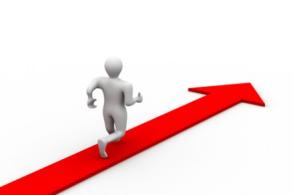 4 основных элемента модели: Внимание, Актуальность, Уверенность в Себе и Удовлетворение.Согласно Келлеру (2000), эти четыре категории представляют собой “совокупность условий, которые необходимы для человека, чтобы быть полностью мотивированным.”ВниманиеЗавоевание внимания учащихся является неотъемлемым условием успешного урока. Вот несколько стратегий, как это сделать – установить простой зрительный контакт, неожиданно что-то рассказать, подать звуковой сигнал, или сделать еще что-нибудь неожиданное (вывести на экран слово вверх-тормашками, интригующий вопрос или анекдот).Келлер предлагает учителю задать себе следующе вопросы при планировании урока:Заинтересовать: Что я могу сделать, чтобы привлечь их интерес и заинтересовать в теме урока?
Стимулировать любопытство: Как я могу стимулировать любопытство?
Поддерживать внимание: Какие тактики я могу использовать, чтобы сохранить их внимание в течение всего урока?Я много раз присутствовала на уроках и лекциях, где преподаватель просто начинал читать лекцию, не обращая даже малейшего внимания на то, что делают студенты, слушают ли его, вовлечены ли в предмет. Возможно, я и сама так делала… Согласно Келлеру, в такой практике напрямую отсутствует ключевой элемент, который вызывает или повышает уровень любопытства студентов. К счастью, он не требует слишком много времени; самое главное здесь – это выработать привычку и сознательно сознательного убедиться в контакте с аудиторией, пускай даже на долю секунды! Удивительно, что такой короткий контакт изменит ход всего урока и опыта, который ученики получат.

АктуальностьСоздание очущения актуальности является следующей ключевой тактикой. Вот моя любимая цитата из работы Келлера: “Даже если любопытство пробуждено, мотивация улетучивается, если содержимое не представляет для обучающих никакой ценности. Актуальность имеет место быть когда материал урока напрямую связан с целями учащихся, их интересами и стилями обучения. “(Keller, 2000).Вот уж право – все гениальное просто! Сколько уроков было потрачено впустую просто потому, что ученики не видели никакой ценности в теме или предмете? Я могу запросто привести в пример множество уроков с моей школы или даже института (при всем при том, что я люблю учиться и могу заинтересоваться практически всем!) Чтение или изучение того, что не может быть немедленно применено, обычно не захватывает.Вопрос, который учитель должен задать – Для чего моим студентам знать этот материал? Можно даже задать этот вопрос студентам и дать им самим на него ответить. Какое значение они видят в теме/предмете/концепции? Если они не видят никакого, что может быть сделано?Келлер предлагает задать следующие вопросы при планировании урока:Относительно цели: Как я могу удовлетворить потребности моих учеников (и вообще, знаю ли я их потребности?)
Относительно интересов: Как и когда я могу предоставить ученикам право выбора, непосредственно основанное на их интересах?
Относительно опыта: Как я могу связать материал урока с жизненным опытом учащихся?Исходя из моего собственного опыта, преподавание по учебнику облегчает жизнь. Тем не менее, независимо от того, какой учебник (во всяком случае в моей области – преподавание английского как второго языка), выбор тем не может быть сделан просто следуя учебнику. Я не сомневаюсь, что авторы учебников делают все возможное, чтобы включить различные темы и мероприятия, но все эти темы нацелены на довольно разнообразную аудиторию. Я заметила, что занятия, спланированные исходя из личностных особенностей, интересов и целей студентов в данной группе проходят, если можно так выразиться, “на ура”. Более подробно о моем подходе к персонализации обучения можно найти в моем предыдущем посте “Персонализация обучения – способ повышения мотивации студентов“.УверенностьПо словам Келлера, чувство уверенности может быть достигнуто тогда, когда есть надежда на успех, и такую надежду учитель однозначно может помочь создать.Он предлагает задать следующие вопросы при планировании урока:Ожидание успеха: Как я могу помочь в создании позитивных ожиданий успеха?
Возможность успеха: Каким образом опыт ученика во время занятия поможет ему приобрести чувство уверенности в своей компетенции?
Персональная ответственность: Каким образом ученики поймут, что их успех напрямую зависит от ИХ собственных усилий и способностей?Зачастую, студентам даже не дается возможность осмыслить свои успехи или неудачи. Иногда неудача может быть просто необходимым и неизбежным компонентом обучения. Или же она может быть связана с внешними факторами, за которыми обучаемый не имеет никакого контроля. Переживая неудачу за неудачей, при этом не задумываясь и не анализируя причины, может привести к опасному заключению, что студент просто не способен добиться успеха. Как следствие, такой диагноз, поставленный либо учителем, либо самим учеником приведет к снижению самооценки и мотивации к обучению.УдовлетворениеЧетвертым условием мотивации является чувство удовлетворения, которое Келлер напрямую связывает с “положительными эмоциями, вызванными собственными достижениями или пережитых во время  опыта; то есть студенты получают признание и свидетельство успеха, и это, в свою очередь, дает им чувство удовлетворения и справедливости”.Вопросы, необходимые при планировании урока:Внутренняя мотивация: Как я могу предоставить реальные возможности для учащихся, чтобы использовать только что приобретенные знания и навыки?
Награждения результаты: Что обеспечит подкрепление ощущения успеха учащихся?
Справедливое обращение: Как я могу помочь студентам укрепить их положительные чувства по поводу собственных достижений?Когда студенты видят смысл, они испытывают совсем другие чувства по отношению к обучающему процессу. Когда они удовлетворены, они хотят еще больше подобных ощущений и эмоций!И в заключение, используя эти простые тактики, каждый учитель может дать своим ученикам совсем другой опыт и другие эмоции от каждого урока. Что является самым главным на каждом уроке, в каждом классе, на каждом курсе? УЧЕНИКИ!… а не план или контент. Самое главное – это помочь ученикам открыть для себя чувство любознательности, предоставить им возможность узнать то, что для них актуально, помочь им достичь ощущения самоуверенности и дать им шанс познать чувство удовлетворения от процесса обучения.Keller, J. How to integrate learner motivation planning into lesson planning: The ARCS model approach. 2000. А какие стратегии мотивации студентов используете Вы? Поделитесь в комментариях!
Если Вы считаете, что статья может показаться кому-то полезной – поделитесь!